	 АДМИНИСТРАЦИЯ КОРЗОВСКОГО СЕЛЬСКОГО ПОСЕЛЕНИЯХИСЛАВИЧСКОГО РАЙОНА СМОЛЕНСКОЙ ОБЛАСТИПОСТАНОВЛЕНИЕот    25 января  2017 года               № 5Об организации воинского учетаграждан, пребывающих в запасеВо исполнение федеральных законов Российской Федерации от 31.05.1996 года «Об обороне», от 26 февраля 1997 года «О мобилизационной подготовке и мобилизации в Российской Федерации» и Постановления Правительства РФ от 25 декабря 1998 года № 1541 «Положение о воинском учете», Администрация Корзовского сельского поселения Хиславичского района  Смоленской области  п о с т а н о в л я е т :Обязанности по ведению воинского учета граждан, пребывающих в запасе, возложить на старшего инспектора Буфетову Светлану Михайловну.При убытии в отпуск, командировку или на лечение Буфетовой Светланы Михайловны временное исполнение обязанностей по ведению воинского учета граждан, пребывающих в запасе, возложить на  Главу муниципального образования Цыгурова Владимира Николаевича.Настоящее постановление довести до исполнителей.Контроль за исполнением настоящего постановления оставляю за собой.Глава муниципального образованияКорзовского сельского поселенияХиславичского района  Смоленской области                                               В.Н. Цыгуров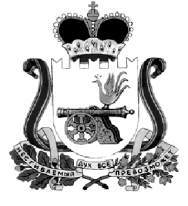 